Задача по контролю возвратов интернет-заказов.Конфигурация: УТ 11.1, кастомизированная, интерфейс – не Такси.Общее описание:Задача: необходимо разработать отчет, который будет показывать информацию по движению непроданных товаров интернет-магазина. Анализируем документы в журнале «Перемещения товаров»Отборы:Статус (по умолчанию = Отгружено)Отправитель (не равно Склад 1)Вид перемещения = Возврат по заказу клиента первичноеПериод (по умолчанию 2 последних месяца)КатегорияГруппаРост (аналитика клиента)Сезонность (аналитика клиента)ОтклонениеТребуется отчет с группировками по дате документа Перемещение (месяц-дата) и с итогами по штукам.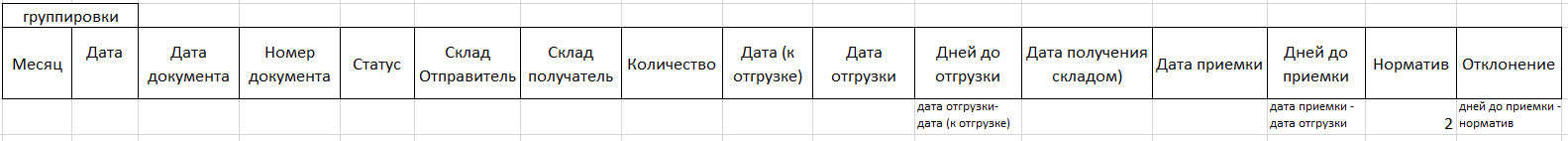 Предусмотреть возможность раскрывать отчет до номенклатуры. Производить отборы по указанным характеристикам (Категориям, Группам, Росту, Сезонности). В отчете необходимо рассчитывать количество дней между этапами и это количество дней сравнивать с нормативом. Строки с отклонением от норматива (>0) выделять «подсветкой».Описание архитектуры и источника данных:Отбор по документам Перемещения за указанный периодОтбор по виду документа Перемещения (доп.аналитика клиента): Возврат по заказу клиента и Возврат по заказу клиента первичное. Склад-получатель тип - оптовый складСтатус перемещения - Отгружено/ПринятоДата к отгрузке и дата отгружено из регистра История статусов перемещений (доработанный регистр).Дней до отгрузки - высчитываем разницу (Дата отгрузки – Дата (к отгрузке) )Дата получения складом - высчитываем по "Дата отгружено" + норматив из справочника "города", Город из подразделения.Дата приемки = дата статуса "Принято"Дней до приемки = Дата приемки – Дата отгрузкиНорматив: ориентируемся на поле «Срок поставки (дней)» из города (доп.аналитика клиента).Отклонение = Дней до приемки-Норматив.